[Check against delivery]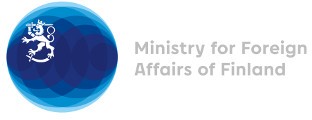 39 Session of the UPR working group Recommendations by Finland to Hungary2 November 2021Finland highly appreciates the engagement of Hungary in the UPR process and wishes to recommend the following: Firstly, to fulfil and protect the rights of asylum seekers, including by complying with decisions of the European Court of Human Rights and the Court of Justice of the European Union.Secondly, to adopt a national action plan for prevention and prosecution of domestic violence and ensuring the rights of victims, and to ratify the Istanbul Convention.Thirdly, to guarantee equal access to education for Roma children and end their segregation at schools.Fourthly, abolish discriminatory legislative provisions vis-à-vis LGBTQI persons, ((including in act LXXIX of 2021.))Thank you. 